NAPHILL RIDING CLUBAffiliated to the British Horse Society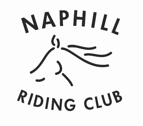 Terms & Conditions Regarding PaymentFor Lessons/Clinics & Team EntriesWe do not run our events to profit as a club and, where possible, run discounted events to provide value to our members. This means we do not have margins to accommodate short-notice cancellations, which leave us running events at a loss and makes us unsustainable as a club.As such, we have clear guidelines in place when it comes to payments, refunds and credits. Fees Relating To Lessons/ClinicsOnce a member signs up to attend a riding club lesson/clinic they must ensure that payment is made at least 7 days before the clinic date to secure their place or by arrangement with the event organiser.RefundsIf Naphill Riding Club cancels any event, attending members will be offered the option of a full refund via a bank transfer, or as credit towards a future clinic. If a member cancels their attendance less than 48 hours before the scheduled event, the member is liable to pay the full amount, unless the member or the organiser can identify a substitute attendee. If the cancellation is made between 7 days and 48 hours days before the clinic date, Naphill Riding Club reserves the right to charge a cancellation fee at 50% of the event price, unless the member or the organiser can identify a substitute attendee or the organiser can recoup costs from the venue/instructor. If a doctor’s note or veterinary note is supplied or the space can be filled then the cancellation fee will be waived.If no payment has been received for a lesson and the member does not attend, then that person will not be allocated a space on subsequent lessons or teams until payment is received.Representing Naphill Riding Club at British Riding Club CompetitionsBefore competing in any event you must be a fully paid up member of Naphill Riding Club in the current year.Naphill Riding Club will pay the preliminary entry fees for Teams and Individuals for Area Qualifiers and London & Southeast events to British Ridings Clubs for all qualifying competitions.These fees have to be paid at least three weeks prior to the event, otherwise the Club cannot enter the Team Event.Each Team Member or Individual must have paid the club entry fees at least three weeks prior to the event. In the absence of the entry fee being paid, NO ENTRY for that person will be made.Once preliminary entries go forward to British Riding Clubs, it is not possible to withdraw a team/individual. Should a team member wish to step down or be unable to compete, that person is required to pay their entry fee, unless a replacement can be found. If a team qualifies for a British Riding Clubs Championship then Naphill Riding Club will pay the entry fees, stabling for one night and up to £20 towards travelling costs. The individual member pays the remainder of the travel costs.Where possible i.e. for all summer qualifiers, members should have done some of their helper hours to be considered for teams. British Riding Clubs require at least 1 helper per team to be included on entries for qualifiers.